Stará múdrosť vraví, že jeme aj očami. Jedlo na hosťa zapôsobí vtedy, ak je nielen voňavé a chutné, ale  na tanieri aj dobre vyzerá. Pekne upravené jedlo chutí dvojnásobne..... Pripravovaný seminár prináša konkrétne rady na úpravu a dekorovanie jedál a presvedčí Vás, že  fantázii sa medze nekladú...                                                            POZVÁNKAÚprava jedla na tanieri – FOOD DIZAJN    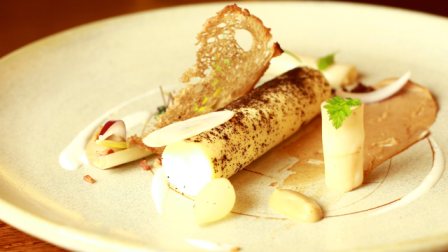 Organizátor: Centrála SZKC.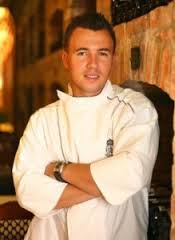  Lektor :                   Branislav Križan - prezident SZKC, pracuje ako šéfkuchár Hotela Matyšák v Bratislave, viacnásobný kapitán reprezentačného Slovenského národného tímu,  kuchárov a cukrárov na svetových gastronomických súťažiach „Olympiáda kuchárov IKA  Erfurt“ a „Svetový kulinársky pohár EXPOGAST Luxemburg“, absolvent Thuries Academie Slovakia,  školiteľ  „Školy varenia pre gurmánov , Program:Čo je dôležité pri food dizajneČím  začaťRozhoduje tanier?Vhodné kombinácie jednotlivých komponentovFarby na tanieriPraktické ukážky dizajnu:PredjedlaHlavného choduDezertuTipy, triky, radyDISKUSIA k jednotlivým kategóriámKEDY:  	 16. marca 2016 od 16,00 – 18,00 hod.Kde: 		 v sídle Slovenského zväzu kuchárov a cukrárov,            	  MOSTOVÁ 2, 811 02 Bratislava, zasadačka 10, I. posch.CENA: 	 člen SZKC:     	25,00 Eur		 Nečlen SZKC: 	35,00 Eur    		 Študent:		  5,00 EurCena je vrátane DPH. Poplatok sa platí pri prezentácii na seminári, alebo bankovým prevodom.UZÁVIERKA prihlášok:  najneskôr 07. 03. 2016  e-mailom: szkc@szkc.sk,                                                                                                                  tel: 0903 217 212 
    

                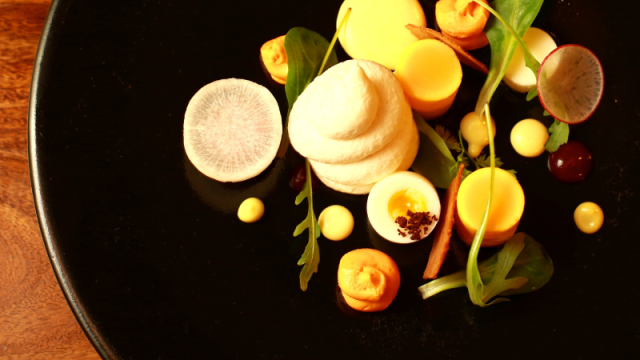 